Supplementary MaterialTable S1. Forward and reverse primer sequences and annealing temperatures (Tm) used for the amplification of the seven microsatellite loci. Table S2. Genetic diversity estimators by locus of Genypterus chilensis from COQ (n = 55).Na: number of alleles, Ar: allelic richness, Ho: observed heterozygosity, He: expected heterozygosity, PIC: polymorphic information content, PE: probability of exclusion, Null: null alleles frequency.Table S3. Genetic diversity estimators by locus of Genypterus chilensis from ZAP (n = 31).Na: number of alleles, Ar: allelic richness, Ho: observed heterozygosity, He: expected heterozygosity, PIC: polymorphic information content, PE: probability of exclusion, Null: null alleles frequency.Table S4. Genetic diversity estimators by locus of Genypterus chilensis from LAG (n = 12).Na: number of alleles, Ar: allelic richness, Ho: observed heterozygosity, He: expected heterozygosity, PIC: polymorphic information content, PE: probability of exclusion, Null: null alleles frequency.Table S5. Genetic diversity estimators by locus of Genypterus chilensis from LEB (n = 21).Na: number of alleles, Ar: allelic richness, Ho: observed heterozygosity, He: expected heterozygosity, PIC: polymorphic information content, PE: probability of exclusion, Null: null alleles frequency.Table S6. Number of individuals of each population in each identified cluster by DAPC (K=2). Table S7. Number of individuals of each population in each identified cluster by DAPC (K=4). 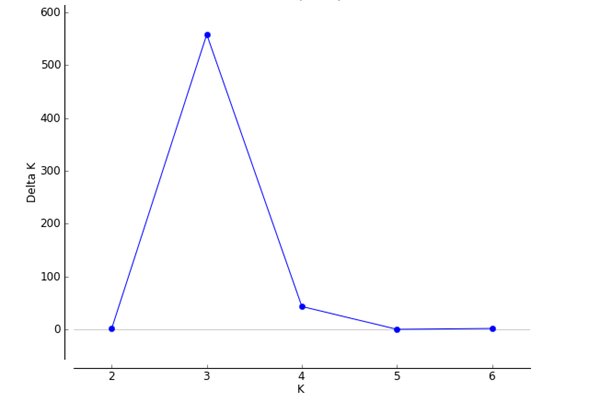 Figure S1. Plot of the Delta K indicating the number of clusters identified by STRUCTURE.Table S8. Allele frequencies for locus cmrGB5.2B for each studied population.Table S9. Allele frequencies for locus cmrGB3.8.1 for each studied population.Table S10. Allele frequencies for locus cmrGB5.9 for each studied population.Table S11. Allele frequencies for locus cmrGB4.11B for each studied population.Table S12. Allele frequencies for locus cmrGB2.6.1 for each studied population.LocusGeneBank Accession NºPrimer Sequences (5’-3’)Tm (ºC)cmrGb4.11BAF3314145CCTGAGTGCTTAAAGAGGAGAGGAGGAGACGATGAAA55cmrGb5.9AF3314147AGGGTCACTTTCAGTTTTATGCAGAACACACTCCAC56cmrGb4.2AAF3314148ATCGGGCAGTTCCTTGCTATGGGAAGCTTTTGTGAGCATC56cmrGb5.2BAF3314149CGGTCTGAGCAATGATACGATACAGAGGGGAGGTAAATCAAGTC55cmrGb4.2BAF3314152GAGTTGGTGTTTGCCCTGAGTCTGGAGTGTTTTGGATCATT54cmrGb3.8.1AF3314158ACGAACACGCAGAAGGACGGTCGTTTCAGGACATTACA53cmrGb2.6.1AF3314150AGAACTAAACCAGCAGAATCCACAACAAGAGGGAACTC53LocusNNaArHoHePICF(null)FiscmrGb5.2B551410.20.9450.9010.884-0.032-0.050cmrGb3.8.15598.10.8360.8670.8840.0150.036cmrGb5.955149.60.8910.8840.865-0.009-0.007cmrGb4.11B551610.20.9270.8880.869-0.028-0.044cmrGb2.6.155128.80.9270.8770.855-0.035-0.058Mean55139.30.9050.8840.863-0.018-0.025LocusNNaArHoHePICF(null)FiscmrGb5.2B31119.20.9030.8950.869-0.014-0.009cmrGb3.8.13154.60.6770.7000.6430.0060.032cmrGb5.931139.40.7420.8920.8650.0850.170cmrGb4.11B31118.20.7420.8450.8100.0570.123cmrGb2.6.131129.30.9680.8780.850-0.0620.104Mean3110.48.10.8060.8130.8070.0150.084Locus N Na  Ar   HoHePICF(null)FiscmrGb5.2B1211110.8330.9200.8710.0310.098cmrGb3.8.112881.0000.8290.755-0.132-0.234cmrGb5.91211110.9170.9060.854-0.026-0.013cmrGb4.11B12770.7500.7830.7200.0160.044cmrGb2.6.112771.0000.8730.815-0.091-0.153Mean128.890.9000.8600.803-0.040-0.051LocusNNaArHoHePICF(null)FiscmrGb5.2B21441.0000.7530.692-0.152-0.329cmrGb3.8.12165.81.0000.8250.780-0.108-0.214cmrGb5.921441.0000.7310.677-0.165-0.355cmrGb4.11B2198.51.0000.8790.853-0.073-0.129cmrGb2.6.12187.40.6670.8290.808-0.0930.203Mean216.25.90.9330.8610.762-0.118-0.165Cluster I Cluster IICOQ550LAG120ZAP310LEB021Cluster I Cluster IICluster IIICluster IVCOQ2619100LAG2910ZAP22180LEB00021cmrGb5.2BcmrGb5.2BcmrGb5.2BcmrGb5.2BcmrGb5.2BAllelesCOQZAPLAGLEB1200.0727-0.0417-1240.07270.08060.0417-1280.05450.0806--1320.09090.06450.1250-1360.06360.11290.0417-1400.19090.17740.0833-1440.12730.01610.0833-1480.10910.14520.1250-1520.11820.11290.0833-1560.0273-0.12500.21431600.03640.14520.20830.30951640.00910.04840.04170.19051680.0182--0.2857176-0.0161--1800.0091---cmrGb3.8.1cmrGb3.8.1cmrGb3.8.1cmrGb3.8.1cmrGb3.8.1AllelesCOQZAPLAGLEB1080.0727-0.04170.23811110.13640.12900.08330.14291140.22730.46770.33330.14291170.17270.03230.16670.21431200.0455-0.04170.21431230.0545-0.0417-1260.10000.12900.0417-1290.12730.24190.25000.04761320.0636---cmrGb5.9cmrGb5.9cmrGb5.9cmrGb5.9cmrGb5.9AllelesCOQZAPLAGLEB1220.08180.0161-0.35711240.02730.01610.0417-1260.10000.14520.1667-1280.0182-0.04170.14291300.06360.06450.04170.26191340.03640.06450.0417-1360.14550.14520.1250-1380.02730.0161--1400.12730.12900.2083-1420.22730.16130.16670.23811440.10000.16130.0833-1460.01820.0161--1480.00910.0484--1500.0182-0.0417-154--0.0417-156-0.0161--CmrGb4.11BCmrGb4.11BCmrGb4.11BCmrGb4.11BCmrGb4.11BAllelesCOQZAPLAGLEB2110.0273---2150.0455---2170.00910.0484-0.04762230.00910.0323--225---0.0952229---0.0476227-0.0323--2330.15450.25810.41670.11902350.19090.19350.12500.19052370.02730.0323-0.11902410.19090.20970.20830.19052430.07270.1129--2450.05450.01610.0417-2470.07270.04840.08330.09522510.0364---253---0.09522590.0364-0.0833-2630.05450.01610.0417-2710.0091---2870.0091---cmrGb2.6.1cmrGb2.6.1cmrGb2.6.1cmrGb2.6.1cmrGb2.6.1AllelesCOQZAPLAGLEB109---0.06251120.01820.0484--115---0.25001210.02730.0161--1240.05450.01610.0417-1270.18180.20970.1667-1330.09090.06450.1250-1360.12730.19350.2083-1390.19090.16130.12500.12501420.10000.06450.1250-1450.02730.0323-0.18751480.02730.04840.20830.03131510.14550.1129--1540.00910.0323-0.1250160---0.1875163---0.0313